Bursary & ScholarshipInformation Package2017/2018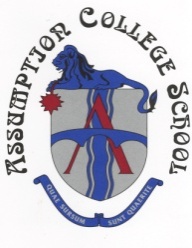 Where do I start?There are many quality websites we recommend you visit to assist you in finding bursaries and scholarships. Here is where you can start….www.studentawards.com www.scholarshipscanada.com www.canlearn.ca www.electronicinfo.ca Recommendations for applying for scholarshipsStart your research early!Consult individual university and college websitesContact parent and family member workplaces for scholarship and bursary opportunitiesMark application due dates on your calendar! PLEASE NOTE:    Approximate due dates are based on the 2017/2018 due dates.			  Many dates may change as new applications are released. Scholarship Master List (updated March 2018)ApproximateDue DateEstimatedValueScholarship NameCriteriaOctober Now Available$750-2,500*many scholarshipsFAAY – Foundation for the Advancement of Aboriginal Youthwww.ammsa.com Academics, volunteer and leadershipOctober Now AvailableUp to $75,000Canadian Merit Scholarship Foundation: Loran Awardwww.loranaward.caMinimum average 85% and schoolDemonstrate character, service and leadershipNovemberNow Available$45,000-$60,000University of Toronto featuring the Bank of Montreal National Scholarshipswww.adm.utoronto.ca/nsAcademics, volunteer and leadershipNovemberNow AvailableUp to $70,000TD Canada Trust Scholarship for Community Leadershipwww.tdcanadatrust.com/scholarship         20 across CanadaCommunity leadership and academic excellenceNovember 24Now Available $9000/yearQueen’s Chancellor’s Scholarship Interested students drop by student services to add your name to the interview list. 90% + Leadership Creative and original thinkingDecember Now Available$1500 (plus smaller cash awards) Father Ted Colleton Essay Scholarshipwww.theinterim.caessay contestinvolvement in the pro-life causeDecember Now Available$5,000Horatio Alger Ontario Scholarship Program Online application at www.horatioalger.ca/en/scholarships college or university destinationcritical financial needextracurricular and community involvement minimum 65% averageDecember Now AvailableUp to $15,000Queen’s University – Major Admission AwardsChancellor’s Scholarship – requires school nominationChernoff Family AwardDr. Iris May Marsh Memorial Award www.queensu.ca/studentawards/financialassistance/admissionscholarships/major.html superior academic abilitycreative and original thinkingproven leadership qualities(some scholarships consider financial need) December Now Available$1,000Fireside Essay Scholarshipwww.firesidecatholic.com/essay.htmessay contestopen to any student enrolled in a Catholic high school in OntarioDecemberNow Availablevarieswww.Studentawards.com***GREAT PLACE TO START YOUR RESEARCH*** leads to many scholarshipsJanuary Now AvailableFirst prize- free tuitionBrescia University CollegeHigh School Public Speaking Contesthttp://brescia.uwo.ca/taketheleadFemaleIntends to attend Brescia Univesity (affiliated with Western)January Now Available-several scholarships available BBPA Harry Jerome Awards www.bbpa.orgBlack Business and Professional Assoc.Academic or athletic or leadership awards availableAfrican-CanadianJanuary Now AvailableUp to $4000Aboriginal Youth Financial Management Conference Awardswww.GoToApply.caAboriginal youth Interest in financeessayJanuary 14Now Available$2,000RBC Youth Achievement Awardwww.cwlc.cayouth who are in careself-improvement, positive contribution, displayed a positive imageJanuaryNow AvailableUp to $5,000Top 20 Under 20www.top20under20.ca innovation, leadership and achievementJanuaryNow Available$1,000Rod and Gun Club Bursary-applicationwww.brantrodandgunclub.orgfamily member ORprogram related to Natural Resources / Environmental StudiesJanuary Now AvailableU of Guelph – 12 students each yearPresident’s or Chancellor’s scholarshipsadmission.uoguelph.ca/topscholarships90%+leadershipJanuary Now Available$5,000 Earth Dayearthday.ca environmental community service across , academics, leadershipJanuaryNow AvailableMedal, certificate and pin Ontario Medal for Young Volunteerswww.ontario.ca/honoursandawardsVolunteer, leadership, leadership, initiativeAges 15-24February Now AvailableUp to $4000RBC Royal Bank Life Skillswww.rbcroyalbank.com/lifeskillsSeveral scholarships available through RBChard work, innovations and solid career directionFebruaryNow AvailablePinLieutenant Governor’s Community Volunteer AwardCommunity hoursNomination formFebruary Now Available$7,000Annually(maximum $28,000 over 4 years) TERRY FOX (Humanitarian Award)www.terryfoxawards.ca academics, reference, athletics, extracurricularpursuing post-secondary education20 scholarships across February  1, 2018. Now Available $1,000Kin  Bursaries (Hal Rogers)www.bursary.ca***available only to Brantford residents***Come to student services for an application demonstrate high ideals & qualities of citizenship, financial needFebruary Now Available$50,000Over 5 yearsVari Scholarship/Bursarywww.vic.utoronto.ca/Future_StudentsPursuing a future career in TeachingAttending Victoria College at U of TFebruary Now AvailableUp to $65,000Western National Scholarship Programwww.registrar.uwo.ca/financialservices/nationalscholarship.cfmSeveral entrance scholarships available90% or above averageAttending Western main campusFebruaryNow Available$250M. Smitiuch Law ScholarshipFor more information contact Ms. MacDonald in student services Graduating from ACS taken CLU 3M attending university or community collegestudying law, law enforcement, criminologyFebruary Now Available$4,000RBC Royal Bank – Aboriginal Student Awardswww.GoToApply.ca/RBCacademics and financial needaboriginal studentsMarch Now AvailableUp to $2,500ODD Fellows (Allan Simpson)www.fmss.ca/studentservices/.../scholarshipsfor orphans; both parents deceasedpost-secondaryApproximateDue DateEstimatedValueScholarship NameCriteriaMarch 31Now Available$500-$700The Brant Men of Song Tom Rayner & Mel Plant Scholarships4 awards for students who will be enrolled in a Canadian College or University undergraduate music programpost-secondary destination in fall letter of interestMarch 29Now Available$7500 ($3750/yr for a minimum 2 year program)BRREA Brantford Regional Real Estate Association Inc. ScholarshipApplication found at www.brrea.com under “In the Community” Brantford and Brant County area high school student going to post-secondaryApplication, essay, video/graphic design projectApril Now Available$500OFSAA Alumni Scholarship www.ofsaa.on.ca/programs/scholarships/ofsaa-alumniacademics, sports, community involvement80% of higher1 page letterApril Now Available$500Brant Heritage Quilters GuildGo to www.brantheritagequiltersguild.com “scholarship” for applicationFashion arts, creative arts, design in fibre arts – applying to post-secondary for September April Now Available10 x $1,500Municipal Engineer Bursary Award Programwww.municipalengineers.on.capost-secondary engineering essayparents must be municipal employeesApril Now Available$1000 - $5000Scout Scholarship (Optimists)www.scouts.ca  memberapplicationApril Now Available$500The Charity of Hope Bursary Programwww.charityofhope.com financial needvolunteerismApril Now Available5 X $1000KNIGHTS OF  Bursarywww.osc-koc.com child of a member of K of Cfinancial needservice to church & community	April Now AvailableVariesSamuel W. Stedman Foundation Bursary Program Please see Ms. MacDonald in the guidance department for more informationfull-time post-secondaryacademics, financial need April Now AvailableSUMMER CAMPUniversity of Toronto Youth Summer Programs- Faculty of MedicineThe program runs from July 10-Aug 4th and is open to students currently enrolled in Grade 10,11 or 12.  Each one week, fully paid scholarship for First Nations, Inuit and Metis students. April Now Available9 X $1000 And $2500 The contest is entirely online, "quiz-like" in style, extremely educational, and at the same time entertaining. There are no academic requirements, so it is a great opportunity for any student to receive financial aid. The grand prize is a $2500 scholarship, with an additional ten $1000 scholarships awarded across Canada.	Gaspard’s ScholarshipsThe contest is entirely online, "quiz-like" in style, extremely educational, and at the same time entertaining. There are no academic requirements, so it is a great opportunity for any student to receive financial aid. The grand prize is a $2500 scholarship, with an additional ten $1000 scholarships awarded across Canada.www.keepcanadagreencontest.cahttps://www.keepcanadagreencontest.ca/about/graduating this year.On-line quiz April Now AvailableSeveral $1,000 scholarships availableOHF - Minor Hockey FoundationJim Stirling Scholarship www.ohf.on.camust be registered with OHFApril Now Available2 X $2,000Bill Watson Education Bursary www.academicinvest.com Physical disabilitiesOne male and one female scholarship available April Now AvailableSeveral  ranging from $1000-$3500 Canadian Hospitality FoundationCollege and University Scholarships www.thechf.capost-secondary in Culinary, Hotel, Tourism Resort, HospitalityAprilNow Available$2,500AIRD Scholarship, Canada Physical disabilitiesEnrolling next year in a Canadian college or universityApril Now Available2 X Minimum $600CFUW Brantford Trust AwardsApplicants must be residents of Brantford or Brant Countyuniversity, academics, extracurricular, essayenrolling next year in  post-secondary education program minimum 83%MayNow Available$1000Ted Beare Memorial BursaryThis Sports Experience Fund in memory of the Brantford Expositor’s long-time sports writer and editor. Intended for students proceeding to post-secondary institute in fall in sports-related field such as physical education, kinesiology, sports journalism etc. MayNow AvailableUnknown amountMt Pleasant Optimist Club Post-Secondary Bursary Bursary for students applying to college or university for the fall.Must be a resident of Mt Pleasant. Apply on Facebookhttps://www.facebook.com/mountpleasantoptimistsDemonstrate citizenshipProject – specified by the  Optimist ClubMay Now Available$1500Kent Dixon Service Award Applications must be saved and typedAssumption graduating student Dedication to community and volunteer work MayNow Available$1,000EPILEPSY Scholarship Awardswww.epilepsyontario.org.1-800-463-1119under Doctors care for epilepsypersonal essay under this year’s themeMay ScrollCEFO - Catholic Student AwardNomination done at the school level. School nomination by administration and teaching staff May $50St Leonard’s Perseverance AwardNomination done at the school level. School nomination by administration and teaching staffMay Now Available1 X $10002 X$500Tandia Teachers Credit Union Post-secondary Scholarship Teachercu.ca.onVideo describing what high school experience you are most proud of (less than 2 minutes)MayNow Available $4000(one female and one male) Linda Lancaster Memorial Award interview will follow – Ms. Melissa Lancaster ACS studentCommunity involvement and “pay it forward” philosophyLion Award candidateMayNow Available$6000Mabel and Gordan McMillen Foundation Scholarship application must be typedinterview with principalacademic excellence, school & community involvementproceeding to a Canadian universityfourth and fifth year students eligible. MayNow Available$4000Mark Dixon Memorial Scholarship -	Applications must be saved and typedApplicants must complete and submit and school lion/letter awardMust put forth significant effort in the areas of academics, athletics, school spirit, family life and community involvement. MayNow Available$4,000Shriner’s Club ()Please see Ms. MacDonald in the guidance department for more informationphysical disabilitycollege or university destination May Now AvailableUp to $20,000James Hillier Scholarship www.jameshillierfoundation.com Please see Ms. MacDonald in the guidance department for more information***must be attending a high school in Brantford or Brant County pursuing scientific or technological careershigh academicsMay Now AvailableUp to $1,000CYO Girls’ Basketball Scholarship participated in the CYO Girls basketball programmust have volunteered within the CYO Girls Basketball programMay Now Available$500 The Lion’s Pride BursaryThis is award will be granted to one ACS graduating student. Award donated by Mr. Laurence McKenna. High level of academic excellence demonstrated leadership qualitiesFinancial need MayNow Available$50/monthCERTIFIED Accountants Associationwww.cma-ontario.orgor www.guidetoruletheworld.caleadership, school activities, community volunteer, 80% or better.business studies post secondaryMay Now Available$1,000KIWANIS Club of Grand River pursue studies in health education or related fieldMay Now Available1 applicant per school $250TEACHER’S Credit Union	 - Community Commitment Awardhttps://www.teacherscu.on.ca/SharedContent/documents/Awards/2010CCA.pdfschool & community involvementresumeacademicsJuneNow Available$600Water Environment Association of Ontario Ralph Bradley Memorial Bursarywww.digcorp.caFurthering education in agricultural or water management related fieldMinimum 70% averageJune Now Available12 X $1,000OTIP Ontario Teachers’ Insurance Plan Bursary Programwww.otip.com/bursaryAward winners will be randomly drawn OTIP Members,ApplicationJuneNow Available$1,500 eachNational http://www.nupge.ca- members of BGPWU/CUBGW/OLBEU/ OPSEUSeveral awards available Tommy Douglas scholarship-children of union membersTerry Fox Memorial Scholarship-disabilitiesscholarship for Aboriginal Canadiansscholarship for Visible Minoritiesword essay required for allJuneNow Available$1500Aberdeen Health and Community Services Foundation Don Townsend Memorial Awardpursuing post-secondary program in a pharmacy or pharmacy assistant programJuly 7Now Available$1500Tommy Douglas Scholarship All children/grandchildren of National Union of Public and General Employees’ current/retired members who plan to enter the 1st year of a Canadian post secondary institution. 750 to 1000 word essay 